МУНИЦИПАЛЬНОЕ БЮДЖЕТНОЕ ОБРАЗОВАТЕЛЬНОЕ УЧРЕЖДЕНИЕ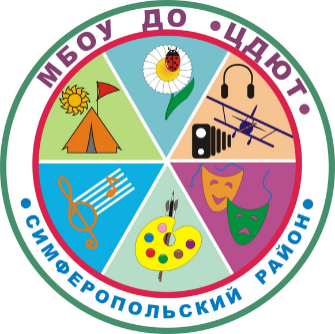 ДОПОЛНИТЕЛЬНОГО ОБРАЗОВАНИЯ«ЦЕНТР ДЕТСКОГО И ЮНОШЕСКОГО ТВОРЧЕСТВА»Все мероприятия будут проводиться в дистанционном формате№ п/пДатаМероприятияМесто проведения11.01.2021Заседание  ЭГ педагогов-организаторовМБОУ ДО «ЦДЮТ» (дистанционно)11.01.2021Заседание ТГ - Разработка положения районного конкурса литературного перевода «TIME to RHYME»МБОУ ДО «ЦДЮТ» (дистанционно)12.01.2021ТВ по физикеМБОУ «Укромновская школа»Каждая средаВебинары по подготовке к ОГЭ, ЕГЭ по русскому языкуВидеоконференция на платформе TrueConf(13.00 – ОГЭ, 13.30 – ЕГЭ)13.01.2021ЭГ учителей-логопедов, учителей-дефектологовМБОУ ДО «ЦДЮТ»14.01.2021Заседание ЭГ учителей физики (аттестация)МБОУ ДО «ЦДЮТ» (дистанционно)14.01.2021ТВ (начальная школа)МБОУ «Чайкинская школа»Каждая пятницаВебинары по подготовке к ОГЭ, ЕГЭ по обществознаниюВидеоконференция на платформе TrueConf(14.00 – ОГЭ, 14.30 – ЕГЭ)15.01.2021Заседание ТПМПКМБОУ ДО «ЦДЮТ» каб.6 (по предварительной записи)15.01.2021Информация для Базы учебников (форма будет выслана для библиотекарей)МБОУ ДО «ЦДЮТ» (методист Дзюба Л.А.)15.01.2021Заседание ТГ учителей физики МБОУ ДО «ЦДЮТ» (дистанционно)16.01.2021Муниципальный этап соревнований по волейболу среди юношейпо зонамКаждый понедельникВебинары по подготовке к ОГЭ, ЕГЭ по математикеВидеоконференция на платформе TrueConf(13.00 – ОГЭ, 13.30 – ЕГЭ)18.01.2021РМО по иностранному языкуМБОУ «Мирновская школа № 2»18.01.2021ТВ по математикеМБОУ «Донская школа»19.01.2021ТВ по предметам ХЭЦ, технологииМБОУ «Краснозорькинская начальная школа»19.01.2021ТВ по крымскотатарскому языку и литературеМБОУ «Партизанская школа»20.01.2021ТГ учителей-дефектологовМБОУ ДО «ЦДЮТ» каб.№ 620.01.2021РМО учителей русского языкаМБОУ «Гвардейская школа-гимназия №3»20.01.2021ТВ (начальная школа)МБОУ «Скворцовская школа»21.01.2021ШМУ библиотекарейМБОУ "Гвардейская школа – гимназия №3"21.01.2021РМО специалистов психологической службыВКС21.01.2021Муниципальный этап соревнований по волейболу среди юношей (финал)МБОУ «Молодежненская школа № 2»(начало в  14-00)22.01.2021Заседание ТПМПКМБОУ ДО «ЦДЮТ» каб.6 (по предварительной записи)22.01.2021ТП (история, обществознание)МБОУ «Перовская школа-гимназия» (дистанционно) , МБОУ «Урожайновская школа» (дистанционно)23.01.2021Муниципальный этап соревнований по волейболу среди девушекпо зонам25.01.2021ТВ по иностранным языкамМБОУ «Пожарская школа»,25.01.2021ТВ по иностранным языкамМБОУ «Скворцовская школа»25.01.2021Заседание ЭГ учителей математикиМБОУ ДО «ЦДЮТ»(дистанционно)26.01.2021СП по предметам ХЭЦМБОУ «Родниковская школа-гимназия»26.01.2021ТВ по физикеМБОУ «Мазанская школа»26.01.2021РМО учителей крымскотатарского языка и литературыМБОУ «Украинская школа»26.01.2021ТВ (начальная школа)МБОУ «Перевальненская начальная школа»27.01.2021РМО учителей биологииМБОУ «Донская школа» (дистанционно)27.01.2021СП (начальная школа)МБОУ «Кольчугинская школа №1»28.01.2021Заседание ЭГ педагогов-психологовМБОУ ДО «ЦДЮТ»28.01.2020РМО П/ОВКС28.01.2020ТВ ВРМБОУ «Маленская школа»28.01.2020СП учителей химииМБОУ «Гвардейская школа-гимназия №2»28.01.2021Муниципальный этап соревнований по волейболу среди девушки (финал)МБОУ «Молодежненская школа № 2» ( начало в 14-00)29.01.2021Заседание ТПМПКМБОУ ДО «ЦДЮТ» каб.6 (по предварительной записи)29.01.2021МК учителей физикиМБОУ «Новоселовская школа» (дистанционно)29.01.2021ШМУ (история, обществознание)МБОУ «Первомайская школа» (дистанционная форма)